Figura 1: “Menor e menor”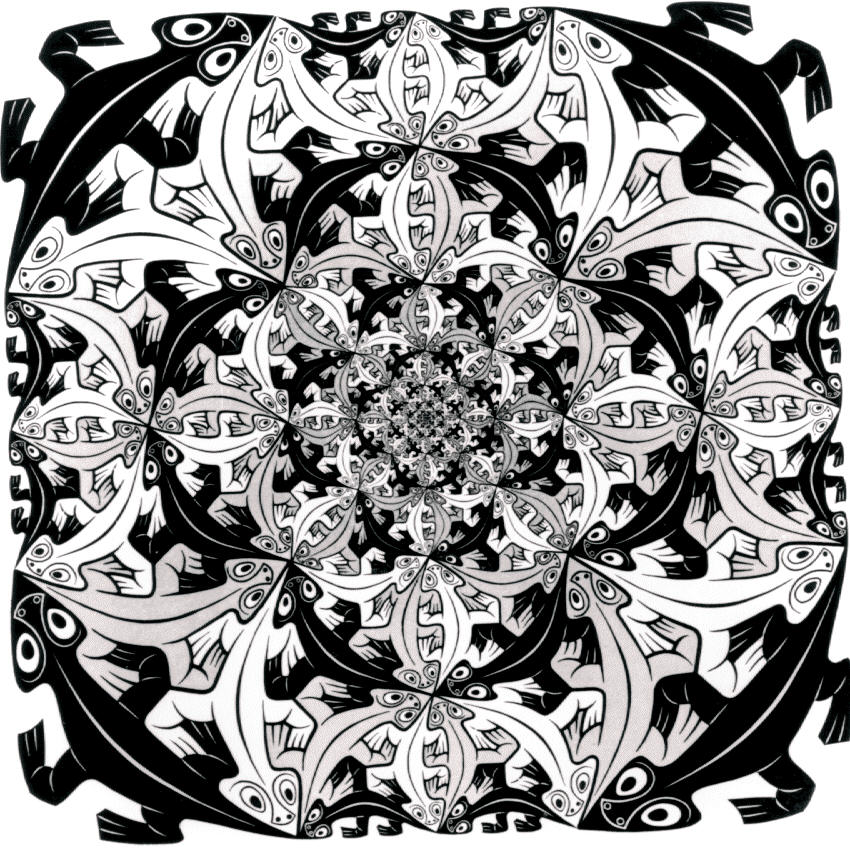 Fonte: Escher (2011, p. 2)